Нормы расхода воды, лНормы расхода воды, лНормы расхода воды, лНормы расхода воды, лНормы расхода воды, лНормы расхода воды, лРасход воды прибором, л/с (л/ч)Расход воды прибором, л/с (л/ч)Расход воды прибором, л/с (л/ч)Расход воды прибором, л/с (л/ч)в средние суткив средние суткив сутки наибольшего водопотребленияв сутки наибольшего водопотребленияв час наибольшего водопотребленияв час наибольшего водопотребленияВодопотребителиИзмерительобщая (в том числе горячей)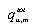 горячей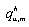 общая (в том числе горячей)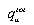 горячей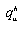 общая (в том числе горячей)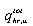 горячей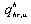 общий (холодной и горячей) 

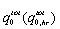 холодной или горячей 

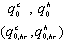 123456789101. Жилые дома квартирного типа:с водопроводом и канализацией без ванн 1житель 95-120-6,5-0,2 (50)0,2 (50)с газоснабжениемто же120-150-7-0,2 (50)0,2 (50)с водопроводом, канализацией и ваннами с водонагревателями, работающими на твердом топливе"150-180-8,1-0,3 (300)0,3 (300)с водопроводом, канализацией и ваннами с газовыми водонагревателями"190-225-10,5-0,3 (300)0,3 (300)с быстродействующими газовыми нагревателями и многоточечным водоразбором"210-250-13-0,3 (300)0,3 (300)с централизованным горячим водоснабжением, оборудованные умывальниками, мойками и душами"1958523010012,57,90,2 (100)0,14 (60)с сидячими ваннами, оборудованными душами"2309027511014,39,20,3 (300)0,2 (200)с ваннами длиной от 1500 до 1700 мм, оборудованными душами"25010530012015,6100,3 (300)0,2 (200)высотой св. 12 этажей с централизованным горячим водоснабжением и повышенными требованиями к их благоустройству"3601154001302010,90,3 (300)0,2 (200)2. Общежития:с общими душевыми"85501006010,46,30,2 (100)0,14 (60)с душами при всех жилых комнатах"110601207012,58,20,12-0,2 (100)0,14 (60)с общими кухнями и блоками душевых на этажах при жилых комнатах в каждой секции здания"1408016090127,50,2 (100)0,14 (60)3. Гостиницы, пансионаты и мотели с общими ваннами и душами"120701207012,58,20,3 (300)0,2 (200)4. Гостиницы и пансионаты с душами во всех отдельных номерах"23014023014019120,2 (115)0,14 (80)5. Гостиницы с ваннами в отдельных номерах, % от общего числа номеров:до 25"20010020010022,410,40,3 (250)0,2 (180)"75"25015025015028150,3 (280)0,2 (190)" 100"30018030018030160,3 (300)0,2 (200)6. Больницы:с общими ваннами и душевыми1 койка11575115758,45,40,2 (100)0,14 (60)с санитарными узлами, приближенными к палатамто же2009020090127,70,3 (300)0,2 (200)инфекционные"240110240110149,50,2 (200)0,14 (120)7. Санатории и дома отдыха:с ваннами при всех жилых комнатах"200120200120104,90,3 (300)0,2 (200)с душами при всех жилых комнатах"150751507512,58,20,2 (100)0,14 (60)8. Поликлиники и амбулатории1 больнойв смену135,21562,61,20,2 (80)0,14 (60)9. Детские ясли-сады:с дневным пребыванием детейсо столовыми, работающими на полуфабрикатах1ребенок21,511,530169,54,50,14 (100)0,1 (60)со столовыми, работающими на сырье, и прачечными, оборудованными автоматическими стиральными машинамито же7525105351880,2 (100)0,14 (60)с круглосуточным пребыванием детей:со столовыми, работающими на полуфабрикатах"3921,45530104,50,14 (100)0,1 (60)со столовыми, работающими на сырье, и прачечными, оборудованными автоматическими стиральными машинами"9328,5130401880,2 (100)0,14 (60)10. Пионерские лагеря (в том числе круглогодичного действия):со столовыми, работающими на сырье, и прачечными, оборудованными автоматическими стиральными машинами1 место13040130401880,2 (100)0,14 (60)со столовыми, работающими на полуфабрикатах, и стиркой белья в централизованных прачечныхто же55305530104,50,14 (100)0,1 (60)11. Прачечные:механизированные1 кг сухого белья752575257525По технологическим даннымПо технологическим даннымПо технологическим даннымПо технологическим даннымПо технологическим даннымнемеханизированныето же4015401540150,3 (300)0,2 (200)12. Административные здания1 работающий125167420,14 (80)0,1 (60)13. Учебные заведения (в том числе высшие и средние специальные) с душевыми при гимнастических залах и буфетами, реализующими готовую продукцию1 учащийся и1 преподаватель17,262082,71,20,14 (100)0,1 (60)14. Лаборатории высших и средних специальных учебных заведений1 приборв смену22411226013043,221,60,2 (200)0,2 (200)15. Общеобразовательные школы с душевыми при гимнастических залах и столовыми, работающими на полуфабрикатах1 учащийся и1 преподавательв смену10311,53,53,110,14 (100)0,1 (60)То же, с продленным днемто же123,41443,110,14 (100)0,1 (60)16. Профессионально- технические училища с душевыми при гимнастических залах и столовыми, работающими на полуфабрикатах"2082393,51,40,14 (100)0,1 (60)17. Школы-интернаты с помещениями:учебными (с душевыми при гимнастических залах)"92,710,53,23,110,14 (100)0,1 (60)спальными1 место70307030960,14 (100)0,1 (60)18. Научно-исследовательские институты и лаборатории:химического профиля1 работающий460605708055,680,2 (300)0,2 (200)биологического профилято же3105537075328,20,2 (300)0,2 (200)физического профиля"125151552012,91,70,2 (300)0,2 (200)естественных наук"1251673,51,70,14 (80)0,1 (60)19. Аптеки:торговый зал и подсобные помещения"125167420,14 (60)0,1 (40)лаборатория приготовления лекарств"3105537075328,20,2 (300)0,2 (200)20. Предприятия общественного питания:для приготовления пищи:реализуемой в обеденном зале 1 условное блюдо16   12,7   16  12,7   16   12,7   0,3 (300)   0,2 (200)продаваемой на домто же1411,21411,21411,20,3 (300)0,2 (200)выпускающие полуфабрикаты:мясные1 т--67003100--0,3 (300)0,2 (200)рыбныето же--6400700--0,3 (300)0,2 (200)овощные"--4400800--0,3 (300)0,2 (200)кулинарные"--77001200--0,3 (300)0,2 (200)21. Магазины:продовольственные1 работающий в смену (20 кв.м торгового зала)2506525065379,60,3 (300)0,2 (200)промтоварные1 работающий  в смену125167420,14 (80)0,1 (60)22. Парикмахерские1 рабочее место в смену5633603594,70,14 (60)0,1 (40)23. Кинотеатры1 место41,541,50,50,20,14 (80)0,1 (50)24. Клубыто же8,62,61030,90,40,14 (80)0,1 (50)25. Театры:для зрителей  "1051050,90,30,14 (60)0,1 (40)" артистов1 артист402540253,42,20,14 (80)0,1 (50)26. Стадионы и спортзалы:для зрителей1 место31310,30,10,14 (60)0,1 (40)" физкультурников (с учетом приема душа)1 физкультурник503050304,52,50,2 (80)0,14 (50)для спортсменов1 спортсмен1006010060950,2 (80)0,14 (50)27. Плавательные бассейны:пополнение бассейна% вместимости бассейна в сутки10-------для зрителей1 место31310,30,10,14 (60)0,1 (40)" спортсменов (с учетом приема душа)1 спортсмен(1 физкультурник)1006010060950,2 (80)0,14 (50)28. Бани:для мытья в мыльной с тазами на скамьях и ополаскиванием в душе1 посетитель--1801201801200,4 (180)0,4 (120)то же, с приемом оздоровительных процедур и ополаскиванием в душе:то же--2901902901900,4 (290)0,4 (190)душевая кабина"    --3602403602400,2 (360)0,14 (240)ванная кабина"--5403605403600,3 (540)0,2 (360)29. Душевые в бытовых помещениях промышленных предприятий1 душевая сетка в смену--5002305002300,2 (500)0,14 (270)30. Цехи с тепловыделениями св. 84 кДж на 1 куб.м/ч1 чел. в смену--452414,18,40,14 (60)0,1 (40)31. Остальные цехито же--25119,44,40,14 (60)0,1 (40)32. Расход воды на поливку:травяного покрова1 кв.м3-3-----футбольного полято же0,5-0,5-----остальных спортивных сооружений"1,5-1,5-----усовершенствованных     покрытий, тротуаров, площадей, заводских проездов"0,4-0,5-0,4-0,5-----зеленых насаждений, газонов и цветников"3-6-3-6-----33. Заливка поверхности катка"0,5-0,5-----